Paternal care and litter size coevolution in mammalsPaula Stockley and Liane HobsonSUPPLEMENTARY MATERIALSTable S1 Mammalian species included in the comparative analyses, including classifications based on presence or absence of male care, presence or absence of male care that includes provisioning, and sources of classifications. See main text for definitions of male care and provisioning. Sources1. Kleiman, D. G. & Malcolm J. R. 1981 The evolution of male parental investment. In Parental care in mammals (ed. D. J. Gubernick & P. H. Klopfer), pp. 347-387. New York & London: Plenum. 2. Komers, P. E. & Brotherton, P. N. M. 1997 Female space use is the best predictor of monogamy in mammals. Proc. R. Soc. Lond. B 264, 1261-1270.3. Balmford, A., Rosser, A. M. & Albon, S. D. 1992 Correlates of female choice in resource-defending antelope. Behav. Ecol. Sociobiol. 31, 107-114.4. Gittleman, J. L. 1994 Female brain size and parental care in carnivores. Proc. Natl. Acad. Sci. USA 91, 5495-5497.5. Nowak, R. M. 1999 Walker’s mammals of the world. Baltimore: The Johns Hopkins University Press.6. McCracken, G. F. & Wilkinson, G. S. 2000 Bat mating systems. In Reproductive biology of bats. E. G. Crichton & P. H. Krutzsch (eds.), Academic Press, pp. 321-362. 7. Weisbecker, V., Blomberg, S., Goldzien, A. W., Brown, M. & Fisher, D. 2015 The evolution of relative brain size in marsupials is energetically constrained but not driven by behavioural complexity. Brain Behav. Evol. 85, 125-135.8. Klettenheimer, B. S., TempleSmith, P. D. & Sofronidis, G. 1997 Father and son sugar gliders: more than a genetic coalition? J. Zool. 242, 741-750. 9. Goldingay, R. 2010 Direct male care observed in wild sugar gliders. Aust. Mammal. 32, 177-178.10. Muller, T. L., Ensabella, T. J., Booth, R., Johnston, S. D. & Phillips, C. J. C. 2010 The behaviour and environmental enrichment of captive mahogany gliders (Petaurus gracilis). Aust. Mammal. 32, 109-116. 11. Runcie, M. J. 2000 Biparental care and obligate monogamy in the rock-haunting possum, Petropseudes dahlia, from tropical Australia. Anim. Behav. 59, 1001-1008. 12. Rathbun, G. B. & Rathbun, C. D. 2006 Social structure of the bushveld sengi (Elephantulus intufi) in Namibia and the evolution of monogamy in the Macroscelidea. J. Zool. 269, 391-399.13. Ross, C. & MacLarnon, A. 2000 The evolution of non-maternal care in anthropoid primates: a test of the hypotheses. Folia Primatol. 71, 93-113.14. Muller, M. & Emery Thompson, M. 2012 Mating, parenting and male reproductive strategies. In The evolution of primate societies. J. C. Mitani, J. Call, P. M. Kappeler, R. A. Palombit & J. B. Silk (eds.), University of Chicago Press, Chicago, pp. 387-411.15. Wolovich, C. K., Perea-Rodrigeuz, J. B. & Fernandez-Duque, E. 2008 Food transfers to young and mates in wild owl monkeys (Aotus azarai). Am. J. Primatol. 70, 211-221. 16. Wolovich, C. K., Evans, S. & Green, S. M. 2010 Mated pairs of owl monkeys (Aotus nancymaae) exhibit sex differences in response to unfamiliar male and female conspecifics. Am. J. Primatol. 72, 942-950. 17. Schradin, C., Reeder, D. A. M., Mendoza, S. P. & Anzenberger, G. 2003 Prolactin and paternal care: comparison of three species of monogamous New World monkeys (Callicebus cupreus, Callithrix jacchus, and Callimico goeldii). J. Comp. Psychol. 117, 166-175. 18. Fietz, J. 1999 Monogamy as a rule rather than exception in nocturnal lemurs: the case of the fat-tailed dwarf lemur, Cheirogaleus medius. Ethology 105, 259-272. 19. Fietz, J. & Dausmann, K. H. 2003 Costs and potential benefits of parental care in the nocturnal fat-tailed dwarf lemur (Cheirogaleus medius). Folia Primatol. 74, 246-258. 20. Curtis, D. J. & Zaramody, A. 1999 Social structure and seasonal variation in the behaviour of Eulemur mongoz. Folia Primatol. 70, 79-96. 21. Rafacz, M. L., Margulis, S. & Santymire, R. M. 2012 Hormonal correlates of paternal care differences in the Hylobatidae. Am. J. Primatol. 74, 247-260. 22. Hilgartner, R., Fitchtel, C., Kappeler, P. M. & Zinner, D. 2012 Determinants of pair-living in red-tailed sportive lemurs (Lepilemur ruficaudatus). Ethology 118, 466-479. 23. Deng, Z. Y. 1993 Social development of infants of Macaca thibetana at Mount Emei, China. Folia Primatol. 60, 28-35. 24. Xiang, Z. F., Sayers, K. & Grueter, C. C. 2009 Direct paternal care in black-and-white snub-nosed monkeys. J. Zool. 278, 157-162.25. Roberts, M. 1994 Growth, development, and parental care in the Western Tarsier (Tarsius bancanus) in captivity: evidence for a “slow” life history and non-monogamous mating system. Int. J. Primatol. 15, 1-28.26. Dewsbury, D. A. 1985 Paternal behaviour in rodents. Amer. Zool. 25, 841-852.27. Lonstein, J. S. & De Vries, G. J. 2000 Sex differences in the parental behaviour of rodents. 28. Laconi, M. R. & Castro-Vazquez, A. 1999 Nest building and parental behaviour in two species of Calomys (Muridae, Sigmodontidae): a laboratory study. Mammalia 63, 11-20.29. Laconi, M. R., Jahn, G. A. & Castro-Vazquez, A. 2000 Influence of different social partners on the survival and growth of pups in two species of Calomys (Muridae, Sigmodontinae). Ethol. Ecol. Evol. 12, 187-196. 30. Adrian, O. & Sachser, N. 2011 Diversity of social and mating systems in cavies: a review. J. Mammal. 92, 39-53. 31. Gromov, V. S. 2011 Pair-bonding and parental care in cricetid rodents: a comparative study. Acta Theriol. 56, 23-33. 32. Classification based on authors’ experience of breeding Myodes glareolus under laboratory conditions. 33. Shilton, C. M. & Brooks, R. J. 1989 Paternal care in captive collared lemmings (Dicrostonyx richardsoni) and its effect on development of the offspring. Can. J. Zool. 67, 2740-2745.34. Gajda, A. & Brooks, R. J. 1993 Paternal care in collared lemmings (Dicrostonyx richardsoni) –artefact or adaptation. Arctic 46, 312-315. 35. Silva, R. B., Vieira, E. M. & Izar, P. 2008 Social monogamy and biparental care of the neotropical southern bamboo rat (Kannabateomys amblyonyx). J. Mammal. 89, 1464-1472.36. Smorkatcheva, A. 2003 Parental care in the captive mandarin vole, Lasiopodomys mandarinus. Canadian Journal of Zoology 81, 1339-1345.37. Wang, Z. & Insel, T. R. 1996 Parental behavior in voles. Adv. Study Behav. 25, 361-384; Parental Care: Evolution, Mechanisms, and Adaptive Significance (eds J. S. Rosenblatt & C. T. Snowden)38. McGuire, B. & Novak, M. 1986 Parental care and its relationship to social organisation in the montane vole (Microtus montanus). J. Mammal. 67, 305-311.39. Ims, R. A. 1997 Determinants of geographic variation in growth and reproductive traits in the root vole. Ecology 78, 461-470.40. Male house mice do show some paternal behaviour (see refs 26, 41); however as this is facultative and highly variable between individuals, with more than 50% of individuals tested showing no paternal behaviour (41, and authors’ unpublished data), we have here classed Mus musculus conservatively as not having paternal care. 41. Patris, B. & Baudoin, C. 2000 A comparative study of parental care between two rodent species: implications for the mating system of the mound-building mouse, Mus spicilegus. Behavioural Processes 51, 35-43. 42. Cassaing, J., Cervera, S. & Isaac, F. 2010 Laboratory and field evidence of paternal care in the Algerian mouse (Mus spretus). J. Ethol. 28, 7-13.43. Luis, J., Ramirez, L., Carmona, A., Ortiz, G., Delgado, J. & Cardenos, R. 2009 Paternal behavior and testosterone plasma levels in the volcano mouse, Neotomodon alstoni (Rodentia: Muridae). Rev. Biol. Trop. 57, 433-439. 44. Marinelli, L., Messier, F. & Plante, Y. 1997 Consequences of following a mixed reproductive strategy in muskrats. J. Mammal. 78, 163-172. 45. Ferkin, M. H. 1987 Parental care and social interactions of captive plateau mice, Peromyscus melanophrys. J. Mammal. 68, 266-274. 46. Rathbun, G. B. & Rathbun, C. D. 2006 Social monogamy in the noki or dassie-rat (Petromus typicus) in Namibia. Mamm. Biol. 71, 203-213.47. Wynne-Edwards, K. E. 1995 Biparental care in Djungarian but not Siberian dwarf hamsters. Anim. Behav. 50, 1571-1585. 48. Schradin, C. & Pillay, N. 2003 Paternal care in the social and diurnal striped mouse (Rhabdomys pumilio): Laboratory and field evidence. J. Comp. Psychol. 117, 317-324.49. Vogel, P. 1969 Observations on the intraspecific behaviour of the shrew Crocidura russula. Revue Suisse de Zoologie 76, 1079-1086. 50. Cantoni, D. & Vogel, P. 1989 Social organisation and mating system of free ranging, greater white-toothed shrews, Crocidura russula. Anim. Behav. 38, 205-214. Table S2. Most frequently observed models for coevolution between male care with provisioning and large litter size relative to teat number in mammals, using a Markov Chain Monte Carlo (MCMC) sampling algorithm and reversible jump (RJ) procedure in BayesTraits (see main text for further details). The table shows the top 10 and 50th most frequently observed models of evolution, in the post-convergence portion of the run with the median likelihood value. Values in the model string represent each transition rate in the dependent model (trait order: q12, q13, q21, q24, q31, q34, q42, q43). A value of “Z” for a given transition rate indicates that it is predicted to be zero (i.e. the transition is not predicted to occur). Transition rates represented by the same numerical value are predicted to be not significantly different from one another. The top 10 most frequently observed models are models of correlated / dependent evolution. This is consistent with results of maximum likelihood tests reported in the main text. Table S3. Phylogenetically controlled PGLS models of the relationships between paternal care and offspring production in polytocous mammals, with cooperatively breeding species excluded (see main text for further details). Models test for relationships with average: a) litter size and b) offspring number per teat, linked to paternal care that includes provisioning of offspring. Body mass is included as a covariate in both models. Significant values (P<0.05) are presented in bold text. For the phylogenetic scaling parameter λ, superscripts indicate if values are significantly different from 0 or 1 respectively (where ns = not significantly different, and * = significantly different at P<0.05) in likelihood ratio tests. 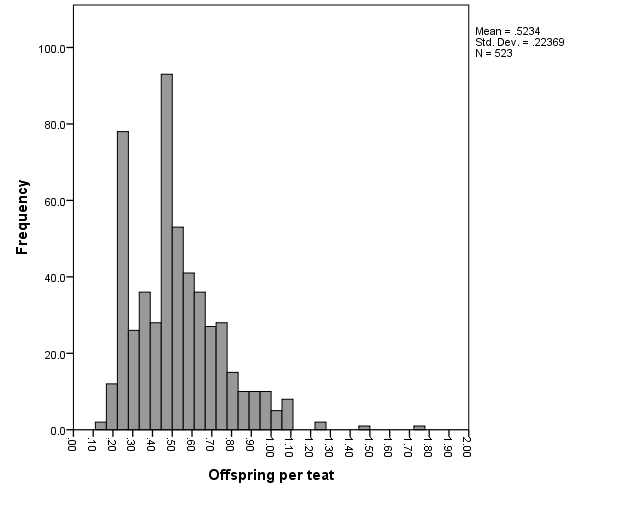 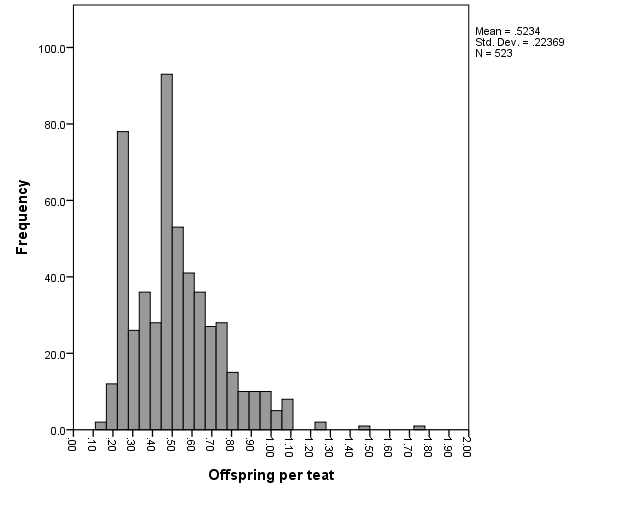 Figure S1. Distribution of offspring to teat ratios for all mammalian species with data available in Jones et al. (2009) (ref 30 in main text), including both polytocous and monotocous mammals (n=523). Consistent with the ‘one half rule’ for mammals, the median offspring to teat ratio is 0.50. 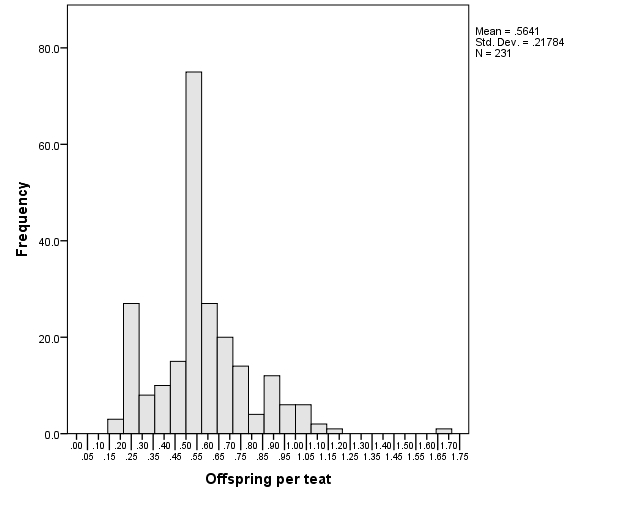 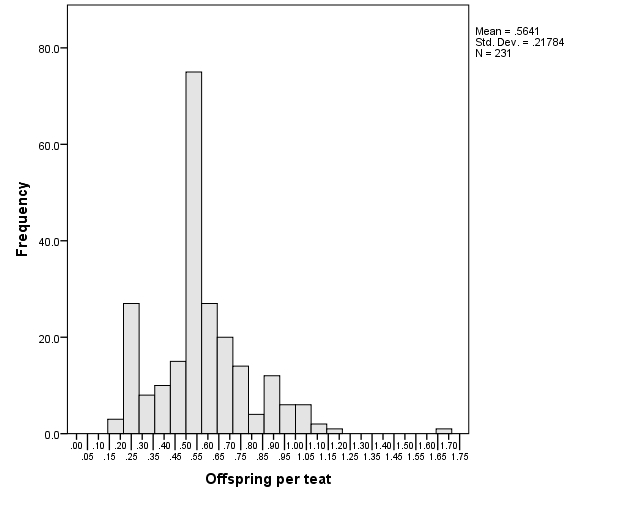 Figure S2. Distribution of offspring to teat ratios for mammalian species included in the main dataset (Table S1). For analyses based on binary traits, species were split according to whether offspring per teat ratios are relatively high (greater than or equal to 0.55) or relatively low (less than 0.55). The red dotted line on the figure indicates where this division falls within the overall distribution of ratios. The median offspring to teat ratio for species in this dataset is 0.51 (n=230). Species classed as having relatively high offspring to teat ratios (n=118) were found in diverse orders, including Afrosoricida, Carnivora, Diprodontia, Lagomorpha, Macroscelidea, Primates, Rodentia, and Soricomorpha, and were not found exclusively among mammalian lineages where male provisioning occurs (Afrosoricida, Carnivora, Primates, Rodentia, Chiroptera). Among species with relatively high offspring to teat ratios, 16% (n=19) were also classed as having paternal care that includes male provisioning (the full dataset is available in Dryad). SpeciesMale careMale provisioningSourcesAfrosoricidaHemicentetes semispinosusyesno1Tenrec ecaudatusyesyes1ArtiodactylaCephalophus callipygusnono2Cephalophus dorsalisnono2Cephalophus natalensisnono2Damaliscus lunatusnono3Hyemoschus aquaticusnono2Kobus vardoniinono3Madoqua kirkiinono2Neotragus batesinono2Neotragus pygmaeusnono2Okapia johnstoninono2Oreotragus oreotragusnono2Redunca arundinumnono2Redunca reduncanono2CarnivoraAcinonyx jubatusnono1, 2Ailuropoda melanoleucanono4Ailurus fulgensnono4Alopex lagopusyesyes1Arctictis binturongnono4Atilax paludinosusnono4Bassariscus astutusyesyes1, 2Canis adustusyes4Canis aureusyes4Canis latransyesyes1Canis lupusyesyes1Canis mesomelasyesyes1Caracal caracalnono4Cerdocyon thousyesyes1, 2Chrysocyon brachyurusyes4Civettictis civettanono1, 2Crocuta crocutanono1, 2Cryptoprocta feroxnono1, 2Cuon alpinusyesyes1Enhydra lutrisnono1Eupleres goudotiinono1Felis nigripesyesyes1Felis silvestrisnono1, 2Galerella pulverulentanono1Galerella sanguineanono1, 2Galidia elegansyesyes1, 2Genetta genettanono1Genetta tigrinanono1Gulo gulonono1Helogale parvulayesyes1, 2Hyaena hyaenanono4Ichneumia albicaudanono1, 2Ictonyx striatusnono1, 2Leptailurus servalnono1, 2Lontra canadensisnono1Lutra lutranono1Lutra maculicollisnono1Lutrogale perspicillatayesyes1Lycaon pictusyesyes1, 2Lynx lynxnono1, 2Lynx rufusnono2Martes americananono1Martes martesyesyes1Martes pennantinono4Meles melesnono1, 2Melursus ursinusnono4Mephitis mephitisnono1Mungos mungoyesyes1Mustela altaicanono4Mustela ermineanono1Mustela frenatanono4Mustela lutreolanono4Mustela nigripesnono4Mustela nivalisnono1Mustela putoriusnono4Mustela sibiricanono1Mustela visonnono2Nandinia binotatanono1, 2Neofelis nebulosayesyes1Nyctereutes procyonoidesyesyes1, 2Otocyon megalotisyesyes1, 2Panthera leoyesyes1, 2Panthera oncanono4Panthera pardusnono1, 2Panthera tigrisnono4Parahyaena brunneayesyes1, 2Potos flavusnono1Prionailurus bengalensisyesyes1, 5Procyon lotornono1, 2Proteles cristatusnono1, 2Puma concolornono1, 2Pteromura brasiliensisyesyes1Speothos venaticusyesyes1Spilogale putoriusnono4Suricata suricattayesno1Taxidea taxusnono4Uncia uncianono1Urocyon cinereoargenteusnono4Ursus americanusnono1Ursus arctosnono1Ursus maritimusnono1, 2Ursus thibetanusnono4Viverra zibethanono1Vulpes veloxyesyes1Vulpes vulpesyesyes1, 2Vulpes zerdayesyes1ChiropteraArtibeus cinereusnono6Artibeus jamaicensisnono6Balantiopteryx plicatanono6Cardioderma cornono6Carollia perspicillatanono6Coleura afranono6Cynopterus brachyotisnono6Cynopterus horsfieldinono6Cynopterus sphinxnono6Desmodus rotundusnono6Ectophylla albanono6Hipposideros beatusnono6Hipposideros galeritusnono6Kerivoula lanosanono6Kerivoula papillosanono6Kerivoula pictanono6Lavia fronsyes6Macrotus californicusnono6Miniopterus australisnono6Miniopterus minornono6Myotis adversusnono6Myotis bocageinono6Myotis lucifugusnono6Myotis myotisnono6Noctilio leporinusnono6Nyctalus noctulanono6Nycteris argenono6Nycteris hispidanono6Nycteris nananono6Nycticeius humeralisnono6Otomops martiensseninono6Peropteryx kapplerinono6Phyllostomus discoloryesno1Phyllostomus hastatusnono6Pipistrellus nanusnono6Pipistrellus nathusiinono6Pipistrellus pipistrellusnono6Plecotus auritusnono6Pteropus hypomelanusnono6Pteropus mariannusnono6Pteropus pumilusnono6Pteropus rodricensisnono6Pteropus samoensisnono6Pteropus seychellensisnono6Pteropus tonganusnono6Pteropus vampyrusnono6Rhinolophus ferrumequinumnono6Rhinolophus luctusnono6Rhinolophus sedulusnono6Rhynchonycteris nasonono6Rousettus amplexicaudatusyesno1Saccolaimus pelinono6Saccopteryx lepturanono6Tadarida brasiliensisnono6Tylonycteris pachypusnono6Tylonycteris robustulanono6Uroderma bilobatumnono6Vampyressa nymphaeanono6Vampyrum spectrumyesyes1, 6DiprotodontiaAepyprymnus rufescensnono7Antechinomys lanigernono7Antechinus flavipesnono7Antechinus minimusnono7Antechinus stuartiinono7Antechinus swainsoniinono7Bettongia gaimardinono7Bettongia lesueurnono7Bettongia penicillatanono7Bettongia tropicanono7Burramys parvusnono7Caluromys derbianusnono7Caluromys philandernono7Cercartetus caudatusnono7Cercartetus nanusnono7Dactylopsila trivirgatanono7Dasycercus cristicaudanono7Dasykaluta rosamondaenono7Dasyuroides byrneinono7Dasyurus geoffroiinono7Dasyurus hallucatusnono7Dasyurus viverrinusnono7Dendrolagus bennettianusnono7Dendrolagus lumholtzinono7Didelphis marsupialisnono7Didelphis virginiananono7Dorcopsis muellerinono7Dromiciops gliroidesnono7Echymipera rufescensnono7Isoodon macrourusnono7Isoodon obesulusnono7Lagorchestes conspicillatusnono7Lagorchestes hirsutusnono7Lagostrophus fasciatusnono7Lasiorhinus latifronsnono7Macropus agilisnono7Macropus antilopinusnono7Macropus dorsalisnono7Macropus eugeniinono7Macropus fuliginosusnono7Macropus giganteusnono7Macropus irmanono7Macropus parmanono7Macropus parryinono7Macropus robustusnono7Macropus rufogriseusnono7Macropus rufusnono7Macrotis lagotisnono7Myrmecobius fasciatusnono7Ningaui rideinono7Ningaui yvonnaenono7Notoryctes typhlopsnono7Onychogalea fraenatanono7Onychogalea unguiferanono7Parantechinus apicalisnono7Perameles bougainvillenono7Perameles gunniinono7Perameles nasutanono7Petaurus brevicepsyesno8, 9Petaurus gracilisyes10Petropseudes dahliyesno11Petrogale assimilisnono7Petrogale concinnanono7Petrogale penicillatanono7Petrogale xanthopusnono7Phalanger mimicusnono7Phascogale caluranono7Phascogale tapoatafanono7Phascolarctos cinereusnono7Philander opossumnono7Planigale gilesinono7Planigale ingraminono7Planigale maculatanono7Planigale tenuirostrisnono7Potorous tridactylusnono7Pseudantechinus bilarninono7Pseudantechinus macdonnellensisnono7Sarcophilus harrisiinono7Setonix brachyurusnono7Sminthopsis griseoventernono7Sminthopsis leucopusnono7Spilocuscus maculatusnono7Tarsipes rostratusnono7Thylogale billardieriinono7Thylogale stigmaticanono7Thylogale thetisnono7Trachypithecus pileatusnono7Trichosurus caninusnono7Trichosurus vulpeculanono7Vombatus ursinusnono7Wallabia bicolornono7Wyulda squamicaudatanono7LagomorphaLepus timidusnono2Ochotona curzoniaenono2Oryctolagus cuniculusnono1Sylvilagus aquaticusnono2Sylvilagus floridanusnono2MacroscelideaElephantulus intufinono12Elephantulus rufescensyesno12Macroscelides proboscideusnono2Rhynchocyon chrysopygusnono2PrimatesAlouatta palliatanono13Alouatta pigrayesno14Alouatta seniculusnono5Aotus azaraiyesyes14,15Aotus nancymaaeyesyes16Aotus trivirgatusyesyes1, 2, 5, 15Ateles fuscicepsyes13Ateles geoffroyiyes13Callicebus cupreusyes17Callicebus molochyesyes1, 2, 5, 14Callicebus torquatusyesyes5Callimico goeldiiyesyes14,17Callithrix jacchusyesyes1, 2, 5Callithrix pygmaeayesno1, 2, 5Cebus albifronsyesno1, 2, 5Cebus apellayesno14Cercopithecus ascaniusnono13Cercopithecus mitisnono13Cercopithecus neglectusnono2, 5Cheirogaleus mediusyesno14, 18, 19Chlorocebus aethiopsnono13Colobus polykomosnono13Erythrocebus patasnono1, 2Eulemur fulvusnono5, 14Eulemur macaconono2, 5Eulemur mongozyesno20Galago senegalensisnono14Gorilla gorillanono13Hapalemur griseusyesno2, 14Homo sapiensyesyes5, 14Hylobates agilisnono21Hylobates concolornono21Hylobates gabriellaenono21Hylobates hoolocknono21Hylobates klossiinono21Hylobates larnono21Hylobates leucogenysnono21Hylobates molochnono21Hylobates muellerinono21Hylobates pileatusnono21Hylobates syndactylusyesyes21Leontopithecus rosaliayesyes1, 2, 5Lepilemur ruficaudatusnono22Lophocebus albigenayesno5Macaca arctoidesyesyes1, 2, 5, 13Macaca fascicularisnono5Macaca fuscatanono13Macaca mulattanono13Macaca nemestrinanono1, 2, 5, 14Macaca radiatanono13Macaca sylvanusyesno1, 5, 14Macaca thibetanayes23Miopithecus talapoinnono13Nasalis concolornono5Pan troglodytesnono13, 14Papio anubisyesyes1, 2, 5Pithecia pitheciayes13Pongo pygmaeusnono1, 2, 14Presbytis melalophosnono5Presbytis potenzianinono5Propithecus verreauxinono14Pygathrix bietiyesno24Saguinus fuscicollisyesyes1, 2, 5, 14Saguinus labiatusyes13Saguinus nigricollisnono5Saguinus oedipusyesyes1, 2, 5Saimiri sciureusnono2, 5, 14Semnopithecus entellusnono1, 5Tarsius bancanusnono25Tarsius syrichtayesno1Theropithecus geladanono13Trachypithecus johniinono1Trachypithecus obscurusnono5Varecia variegatanono5RodentiaAcomys cahirinusyesno26Agouti pacayesno1, 27Akodon azaraenono28Apodemus sylvaticusnono5Baiomys tayloriyesno1, 26Calomys lauchayesno28, 29Calomys musculinusnono28, 29Castor canadensisyesyes2, 26Castor fiberyesyes1, 26Cavia apereanono30Chinchilla lanigerayesno1Clethrionomys gapperinono31Clethrionomys glareolusnono32Clethrionomys rutilusnono31Coendou prehensilisnono2Cricetulus migratoriusnono31Dasyprocta punctatayesno26Dicrostonyx richardsoniyesno33,34Dolichotis patagonumyesno1, 26Erethizon dorsatumnono2Galea musteloidesnono30Galea spixiinono30Heterocephalus glaberyesyes1, 26Hystrix africaeaustralisyesno1, 2, 26Kannabateomys amblyonyxyesyes35Kerodon rupestrisyesno26, 30Lasiopodomys brandtiiyesno31Lasiopodomys mandarinusyesno36Marmota caligatanono26Meriones crassusnono1, 26Meriones tamariscinusyesno1, 26Meriones unguiculatusyesno1, 2, 26Mesocricetus auratusnono27, 31Microcavia australisnono2, 26Microtus agrestisnono37Microtus californicusyesno1, 2, 26Microtus montanusnono37, 38Microtus ochrogasteryesno1, 2, 26Microtus oeconomusyesno39Microtus pennsylvanicusnono27, 37Microtus pinetorumyes37Microtus richardsoninono37Microtus xanthognathusnono37Mus musculusnono40Mus spicilegusyesno41Mus spretusyesno42Myoprocta acouchyyesno1, 26Neotoma albigulanono27Neotoma floridananono2Neotoma fuscipesnono2Neotoma lepidanono2Neotoma micropusnono27Neotomodon alstoniyesno43Notomys alexisyesno1, 26Octodon degusyesno1, 26Octodontomys gliroidesyesno1, 26Ondatra zibethicusyesyes44Onychomys leucogasteryesyes1, 2, 26Onychomys torridusyesno1, 26Peromyscus boyliinono27Peromyscus californicusyesno1, 2, 26Peromyscus crinitusnono27Peromyscus eremicusyesno26Peromyscus leucopusyesno1, 2, 26Peromyscus maniculatusyesno1, 2, 26Peromyscus melanocarpusyesno1, 26Peromyscus melanophrysnono45Peromyscus mexicanusyesno1, 26Peromyscus polionotusyesno1, 26Peromyscus trueinono27Petromus typicusyesno46Phodopus campbelliyesyes47Phodopus sungorusnono27Pseudomys albocinereusyesno1, 26Pseudomys desertornono26Rattus fuscipesyesno1, 26Rattus norvegicusnono27Rattus rattusyesno27Reithrodontomys humulisyesno1, 26Rhabdomys pumilioyesno48Sciurus carolinensisnono2Sciurus nigernono2Sigmodon hispidusnono27Spermophilus parryiinono26Tamias striatusnono2Tamiasciurus hudsonicusnono2SoricomorphaCrocidura russulayesno49, 50Cryptotis parvayesno1Sorex araneusnono2Sorex minutusnono2Sorex unguiculatusnono2Suncus etruscusyesno1RankModel stringFrequency1'Z 1 1 Z 1 0 2 0 1742'Z 1 1 Z 1 0 0 1 933'Z 1 1 Z 1 0 0 Z 794'Z 1 1 Z 2 0 2 0 565'Z 1 1 Z Z 0 0 Z 546'Z 1 1 Z Z 0 2 0 507'Z 1 1 Z Z 0 0 1 428'Z 0 0 Z 0 1 1 Z 369'Z 1 1 1 1 0 0 1 3510'Z 0 0 Z 0 1 1 0 3250'Z 0 0 0 0 1 1 1 1Traitλd.f.PredictorSlope ± SEtPa) Litter size0.92*,*207Body mass-0.03±0.02-1.960.051Paternal provisioning0.05±0.022.160.048b) Offspring per teat0.69*,*131Body mass-0.04±0.02-1.740.084Paternal provisioning0.10±0.051.920.056